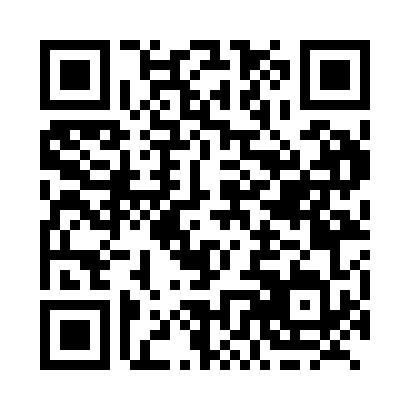 Prayer times for Halcourt, Alberta, CanadaWed 1 May 2024 - Fri 31 May 2024High Latitude Method: Angle Based RulePrayer Calculation Method: Islamic Society of North AmericaAsar Calculation Method: HanafiPrayer times provided by https://www.salahtimes.comDateDayFajrSunriseDhuhrAsrMaghribIsha1Wed4:066:161:557:079:3511:452Thu4:056:141:557:089:3711:463Fri4:046:121:557:099:3911:474Sat4:026:101:557:109:4111:485Sun4:016:071:557:129:4311:496Mon4:006:051:557:139:4511:507Tue3:596:031:557:149:4711:518Wed3:586:011:557:159:4911:529Thu3:575:591:557:169:5111:5310Fri3:565:581:547:179:5211:5411Sat3:555:561:547:189:5411:5512Sun3:545:541:547:199:5611:5513Mon3:535:521:547:209:5811:5614Tue3:535:501:547:2110:0011:5715Wed3:525:481:547:2210:0111:5816Thu3:515:471:557:2310:0311:5917Fri3:505:451:557:2410:0512:0018Sat3:495:431:557:2510:0712:0119Sun3:485:421:557:2610:0812:0220Mon3:485:401:557:2710:1012:0321Tue3:475:391:557:2810:1212:0322Wed3:465:371:557:2910:1312:0423Thu3:465:361:557:3010:1512:0524Fri3:455:341:557:3110:1612:0625Sat3:445:331:557:3210:1812:0726Sun3:445:321:557:3310:1912:0727Mon3:435:311:557:3310:2112:0828Tue3:435:291:567:3410:2212:0929Wed3:425:281:567:3510:2412:1030Thu3:425:271:567:3610:2512:1131Fri3:415:261:567:3710:2612:11